Publicado en Madrid el 18/05/2018 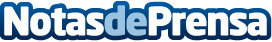 Tratamientos que mejoran la sonrisa en verano, Clínica MedicaliaEl blanqueamiento dental es uno de los tratamientos estético dentales más demandados, según el "Estudio de Salud Bucodental" realizado por Sanitas. El contorneado dental, las carillas y las coronas de porcelana también son mejoras muy solicitadas para lucir una sonrisa más bonitaDatos de contacto:Clínica Medicalia911 724 503Nota de prensa publicada en: https://www.notasdeprensa.es/tratamientos-que-mejoran-la-sonrisa-en-verano Categorias: Medicina Madrid Infantil Medicina alternativa Odontología http://www.notasdeprensa.es